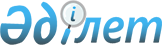 О признании утратившими силу некоторых решений Таскалинского районного маслихатаРешение Таскалинского районного маслихата Западно-Казахстанской области от 12 февраля 2018 года № 21-6. Зарегистрировано Департаментом юстиции Западно-Казахстанской области 27 февраля 2018 года № 5068
      В соответствии с Законами Республики Казахстан от 23 января 2001 года "О местном государственном управлении и самоуправлении в Республике Казахстан", от 6 апреля 2016 года "О правовых актах" районный маслихат РЕШИЛ:
      1. Признать утратившими силу некоторые решения Таскалинского районного маслихата согласно, приложению к настоящему решению.
      2. Руководителю аппарата Таскалинского районного маслихата (Ержигитова Т.) обеспечить государственную регистрацию данного решения в органах юстиции, его официальное опубликование в Эталонном контрольном банке нормативных правовых актов Республики Казахстан.
      3. Настоящее решение вводится в действие со дня первого официального опубликования. Перечень признанных утратившими силу некоторых решений Таскалинского районного маслихата
      1. Утрачивается сила решения Таскалинского районного маслихата от 18 февраля 2009 года №12-3 на государственном языке, на русском языке решение не принималось;
      2. Решение Таскалинского районного маслихата от 18 мая 2012 года №4-4 "О повышении базовых налоговых ставок на земли населенных пунктов Таскалинского района (за исключением придомовых земельных участков) на 50 процентов" (зарегистрированное в Реестре государственной регистрации нормативных правовых актов №7-11-165, опубликованное 28 июня 2012 года в газете "Екпін");
      3. Решение Таскалинского районного маслихата от 22 сентября 2015 года №34-2 "О повышении базовых ставок земельного налога и ставок единого земельного налога на не используемые земли сельскохозяйственного назначения" (зарегистрированное в Реестре государственной регистрации нормативных правовых актов №4111, опубликованное 26 октября 2015 года в информационно-правовой системе "Әділет");
      4. Решение Таскалинского районного маслихата от 23 декабря 2016 года №9-1 "О районном бюджете на 2017-2019 годы" (зарегистрированное в Реестре государственной регистрации нормативных правовых актов №4651, опубликованное 20 января 2017 года в газете "Екпін");
      5. Решение Таскалинского районного маслихата от 27 января 2017 года №10-4 "О внесении изменения в решение Таскалинского районного маслихата от 23 декабря 2016 года №9-1 "О районном бюджете на 2017-2019 годы" (зарегистрированное в Реестре государственной регистрации нормативных правовых актов №4679, опубликованное 16 февраля 2017 года в Эталонном контрольном банке нормативных правовых актов Республики Казахстан);
      6. Решение Таскалинского районного маслихата от 9 марта 2017 года №11-3 "О внесении изменений и дополнений в решение Таскалинского районного маслихата от 23 декабря 2016 года №9-1 "О районном бюджете на 2017-2019 годы" (зарегистрированное в Реестре государственной регистрации нормативных правовых актов №4733, опубликованное 29 марта 2017 года в Эталонном контрольном банке нормативных правовых актов Республики Казахстан);
      7. Решение Таскалинского районного маслихата от 8 июня 2017 года №13-1 "О внесении изменений и дополнений в решение Таскалинского районного маслихата от 23 декабря 2016 года №9-1 "О районном бюджете на 2017-2019 годы" (зарегистрированное в Реестре государственной регистрации нормативных правовых актов №4834, опубликованное 30 июня 2017 года в Эталонном контрольном банке нормативных правовых актов Республики Казахстан);
      8. Решение Таскалинского районного маслихата от 27 июля 2017 года №14-3 "О внесении изменений в решение Таскалинского районного маслихата от 23 декабря 2016 года №9-1 "О районном бюджете на 2017-2019 годы" (зарегистрированное в Реестре государственной регистрации нормативных правовых актов №4879, опубликованное 18 августа 2017 года в Эталонном контрольном банке нормативных правовых актов Республики Казахстан);
      9. Решение Таскалинского районного маслихата от 10 октября 2017 года №16-1 "О внесении изменений в решение Таскалинского районного маслихата от 23 декабря 2016 года №9-1 "О районном бюджете на 2017-2019 годы" (зарегистрированное в Реестре государственной регистрации нормативных правовых актов №4931, опубликованное 2 ноября 2017 года в Эталонном контрольном банке нормативных правовых актов Республики Казахстан);
      10. Решение Таскалинского районного маслихата от 17 ноября 2017 года №18-1 "О внесении изменения в решение Таскалинского районного маслихата от 23 декабря 2016 года №9-1 "О районном бюджете на 2017-2019 годы" (зарегистрированное в Реестре государственной регистрации нормативных правовых актов №4967, опубликованное 6 декабря 2017 года в Эталонном контрольном банке нормативных правовых актов Республики Казахстан);
      11. Решение Таскалинского районного маслихата от 14 декабря 2017 года №19-1 "О внесении изменений в решение Таскалинского районного маслихата от 23 декабря 2016 года №9-1 "О районном бюджете на 2017-2019 годы" (зарегистрированное в Реестре государственной регистрации нормативных правовых актов №4994, опубликованное 27 декабря 2017 года в Эталонном контрольном банке нормативных правовых актов Республики Казахстан).
					© 2012. РГП на ПХВ «Институт законодательства и правовой информации Республики Казахстан» Министерства юстиции Республики Казахстан
				
      Председатель сессии

Курмышева Н.

      Секретарь районного маслихата

Рахимов С.
Приложение к решению
Таскалинского районного
маслихата
от 12 февраля 2018 года № 21-6